ОНЛАЙН РЕЄСТРАЦІЯ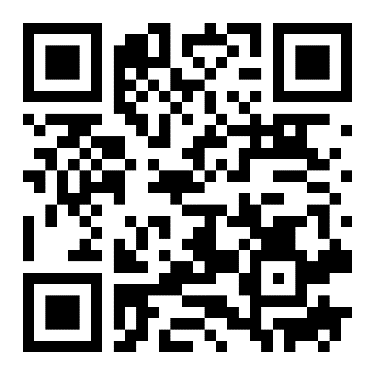 Для реєстрації в страховій 
компанії або повідомлення 
про втрату та видачі нового Компенсаційного документа, що 
діє протягом терміну дії вашої візи, скористайтеся веб-формою за адресою moje.vzp.cz/refugee-insurance
ЦЕ ПОТРІБНО ВИКОНАТИ номер візи, паспорта або довідкового документа, отриманого при видачі візи,адреса електронної пошти.Довідку про свідоцтво Вам надішлють на електронну пошту не раніше, ніж через 2 дні.Якщо у вас немає необхідних документів, відвідайте наше відділення.
СПИСОК НАЙБЛІЖЧИХ РОБОЧИХ МІСЦЬ ВЗП ЦР
СПИСОК НАЙБЛІЖЧИХ РОБОЧИХ МІСЦЬ ВЗП ЦР
СПИСОК НАЙБЛІЖЧИХ РОБОЧИХ МІСЦЬ ВЗП ЦР
СПИСОК НАЙБЛІЖЧИХ РОБОЧИХ МІСЦЬ ВЗП ЦР
СПИСОК НАЙБЛІЖЧИХ РОБОЧИХ МІСЦЬ ВЗП ЦР
СПИСОК НАЙБЛІЖЧИХ РОБОЧИХ МІСЦЬ ВЗП ЦРKlientské pracovištěUlicePSČMěstoBenešovF. V. Mareše 222825601Benešov u PrahyVlašimLidická 191025801VlašimKutná HoraHornická 20928401Kutná HoraKladnoCyrila Boudy 11527201KladnoRakovníkTyršova 586/426928RakovníkSlanýTřebízského 16127401SlanýKolínKomenského 19328000KolínNymburkKomenského 83528802NymburkPoděbradyJiřího náměstí 39/129001PoděbradyMělníkFibichova 26727601MělníkKralupy nad VltavouNerudova 109327801Kralupy nad VltavouMladá BoleslavJaselská 14629301Mladá BoleslavNeratovicenám.Republiky 99727711NeratovicePraha, Na BělidleNa Bělidle 198/2115000Praha 5Praha, Antala StaškaAntala Staška 8014000Praha 4Praha, Na PerštýněNa Perštýně 359/610100Praha 1Praha, OrlickáOrlická ul. 2020/213000Praha 3Praha, SokolovskáSokolovská 662/136b18000Praha 8Brandýs n/LIvana Olbrachta 4725001Brandýs n/LŘíčany17. listopadu 607/2625101Říčany u PrahyPraha, ŠkrétovaŠkrétova 490/1212021Praha 2Praha, Na FlorenciNa Florenci 2116/1511001Praha 1PříbramJiráskovy sady 11526101PříbramSedlčanyKapt. Jaroše 48226401SedlčanyBerounPod Kaplankou 48326601BerounHořovice9. května 18526801HořoviceKlientské pracovištěUlicePSČMěstoFrýdek-Místek  Na Poříčí 320873801Frýdek-MístekTřinecJablunkovská 24173961TřinecFrýdlant nad OstravicíNádražní 13173911Frýdlant nad OstravicíKarvináUniverzitní nám 1935/173301Karviná-FryštátHavířovSvornosti 2/8673601Havířov-Město Orlová Masarykova 132573514Orlová-LutyněČeský TěšínNáměstí ČSA 1223/973701Český TěšínBohumínMasarykovo náměstí 93973581BohumínKroměřížErbenovo nábřeží 1256/425076701KroměřížHolešovSušilova 12/47876901HolešovBystřice pod HostýnemČs. brigády 13276861Bystřice pod HostýnemNový Jičín5. května 718/1174101Nový JičínFrenštát pod RadhoštěmRožnovská 24174401Frenštát pod RadhoštěmKopřivniceŠtefánikova 1163/1274221KopřivniceOdry Nadační 374235OdryBílovec17. listopadu 44574301BílovecOlomoucJeremenkova 1142/4277900Olomouc-HodolanyŠternberkStřední 145/278501ŠternberkLitovel1. máje 791/478401LitovelOpavaDenisovo nám. 2681/174601OpavaVítkovOpavská 2174901VítkovHlučínČs. armády 54/6A74801HlučínBruntál Komenského   12/179201BruntálKrnovRevoluční 904/3079401KrnovRýmařovPivovarská 255/1179501RýmařovOstrava Masarykovo náměstí 24/1370200OstravaOstrava-Poruba Hlavní třída 686/10270800OstravaProstějovHliníky 422/579601ProstějovPřerovSmetanova 1941/975011PřerovHranicePurgešova 675301HraniceŠumperkPalackého 3040/278701ŠumperkZábřehValová 2357/878901ZábřehJeseníkPalackého 1341/279001JeseníkUherské Hradiště Františkánská 255/13968601Uherské HradištěUherský BrodMasarykovo náměstí 13868801Uherský BrodVsetínSmetanova 1979/84175501VsetínValašské MeziříčíNová 17675701Valašské MeziříčíRožnov pod RadhoštěmLetenská 1301/118375661Rožnov pod RadhoštěmZlínZarámí 16076001ZlínOtrokovicetř. Osvobození 138876502OtrokoviceLuhačoviceMasarykova 65576326LuhačoviceSlavičínKomenského 1076321SlavičínValašské KloboukyKrátká 79876601Valašské KloboukyKlientské pracovištěUlicePSČMěstoČeská Lípanáměstí T. G. Masaryka 16747001Česká LípaDěčínMyslbekova 1387/540501DěčínRumburkTyršova 97940801RumburkChomutovEdisonova 539743048ChomutovKadaňGolovinova 155943201KadaňJablonec n. N. Mírové nám. 487/1746601Jablonec nad NisouLiberecNám. Dr. E. Beneše 2/3246001LiberecFrýdlantVrchlického 47146401Frýdlant LitoměřiceDlouhá 181/2141201LitoměřiceRoudnice nad Labem Alej 17. listopadu 110141301Roudnice nad LabemLounyNa Valích 50244001LounyŽatecHusova 279643801ŽatecPodbořany Dukelská 26044101PodbořanyMost Višňová 1360/143433MostLitvínovVodní 87143601LitvínovSemilyRiegrovo náměstí 5551301SemilyTurnovNám. Českého ráje 251101TurnovTeplice28. října 975/2341501TepliceÚstí nad Labem Mírové náměstí 35/C40050Ústí nad LabemKlientské pracovištěUlicePSČMěstoČ. BudějoviceŽižkova tř. 2237001České BudějoviceČeský Krumlovtř. Míru 14638101Český KrumlovTýn nad VltavouSakařova 75537501Týn nad VltavouTrhové SvinyNáb. Svatopluka Čecha 66437401Trhové SvinyDomažliceKozinova 29934401DomažliceChebKomenského 2473/4035099ChebMariánské LázněTepelská 867/3a35301Mariánské LázněAšŠumavská 1803/2135201AšJ. HradecBalbínovo nám. 15/137701Jindřichův HradecDačiceAntonínská 85/II38001DačiceKarlovy VaryDr. Janatky 236021Karlovy VaryOstrov nad OhříKlínovecká 99836301Ostrov nad OhříToužimKostelní 6936401ToužimNejdekZávodu míru 63636221NejdekKlatovyMasarykova 34033901KlatovySušiceT. G. Masaryka 12734201SušiceHoražďoviceNáměstí Míru 1334100HoražďovicePísekNábřeží 1. máje 251839701PísekMilevskoJeřábkova 15839901MilevskoPlzeňSady 5. května 5930630PlzeňNepomuknáměstí Augustina Němejce 7233501NepomukKraloviceNa Palcátech 35233141KralovicePřešticeHusova 46533401PřešticeRokycanyJiráskova 129833701RokycanyPrachaticePrimátorská 6538301PrachaticeSokolovBoženy Němcové 206535601SokolovKrasliceDukelská 948/2335801KrasliceChodovTovární 60035735ChodovStrakoniceRadomyšlská 336, areál nemocnice38629StrakoniceBlatnáPivovarská 127238801BlatnáVodňanyJiráskova 11638901VodňanyTachovHornická 178634701TachovTáborTřída 9. května 157639002TáborKlientské pracovištěUlicePSČMěstoBlanskoBezručova 2297/267801BlanskoBoskoviceMasarykovo nám. 1168001BoskoviceBrno-městoBenešova 696/1065914BrnoBrno - Starý LískovecNetroufalky 83662500 Brno - Starý LískovecBrno-venkovFrancouzská 4060100BrnoIvančiceŠiroká 1666491IvančiceTišnovnám. Míru 2466619TišnovPohořeliceVídeňská 69969123PohořeliceBřeclav17. listopadu 1469002BřeclavHustopeče u BrnaMrštíkova 1069301Hustopeče u BrnaMikulov Svobody 220/269201Mikulov Havlíčkův BrodHavlíčkovo náměstí 17058001Havlíčkův BrodChotěbořJiráskova 62358301ChotěbořLedeč nad SázavouHusovo náměstí 1658401Ledeč nad SázavouSvětlá nad Sázavounáměstí Trčků z Lípy 1858291Světlá nad SázavouHodonínŠtefánikova 14/408369544HodonínKyjovJungmanova 1310/1069701KyjovVeselí nad MoravouSokolovská 67169801Veselí nad MoravouJihlava Bratří Čapků 5520/1858601JihlavaTelčMasarykova 44558856TelčPelhřimovPražská 173939301PelhřimovHumpolecVosmíkova 53839601HumpolecPacovŽižkova ul. 92239501PacovTřebíčNa Potoce 468/2567401TřebíčMoravské BudějoviceTovačovského sady 7867602Moravské BudějoviceNáměšť nad OslavouHusova 89867571Náměšť nad OslavouJemniceHusova 103 67531JemniceVyškovDobrovského 422/368201VyškovBučoviceSovětská 91268501BučoviceSlavkov u BrnaPalackého nám. 8968401Slavkov u BrnaZnojmoVídeňská třída 695/4966902ZnojmoMoravský KrumlovZnojemská 23567201Moravský KrumlovŽďár nad Sázavou Studentská 459101Žďár nad SázavouNové Město na MoravěPalackého náměstí 1659231Nové Město na MoravěVelké MeziříčíPoříčí 1159401Velké MeziříčíVelká BítešTyršova 22359501Velká BítešBystřice nad PernštejnemZahradní 58059301Bystřice nad PernštejnemKlientské pracovištěUlicePSČMěstoNový BydžovHradební 144750401Nový BydžovChrudimHavlíčkova 105353701ChrudimHlinsko v ČecháchNádražní 54853901Hlinsko v ČecháchJičínJiráskova 55550601JičínHořiceHusova 32150801Hořice v PodkrkonošíNová PakaUl. Legií 76550901Nová PakaNáchodPoštovní 4254701NáchodPardubiceKarla IV. 7353002PardubicePřeloučMasarykovo nám. 2553501PřeloučRychnov nad KněžnouPalackého 69851601Rychnov nad KněžnouDobruškaOpočenská 8051801DobruškaSvitavyT.G.Masaryka 26A56802SvitavyLitomyšlSmetanovo nám. 5857001LitomyšlMoravská Třebovánám. T.G. Masaryka 120/1657101Moravská TřebováTrutnovSlezská 4154101TrutnovDvůr Králové nad LabemRooseveltova 47454401Dvůr Králové nad LabemÚstí nad OrlicíSmetanova 139056201Ústí nad OrlicíLanškrounS. Čecha 3856301LanškrounVysoké MýtoGen. Závady 11656601Vysoké MýtoŽamberkNáměstí Gen. Knopa 83756401ŽamberkČeská TřebováStaré náměstí 3356002Česká TřebováBroumovMírové náměstí 10455001BroumovJaroměřČeskoslovenské armády 2455101Jaroměř